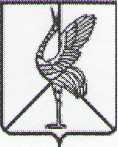 Совет городского поселения «Шерловогорское» муниципального района «Борзинский район» Забайкальского края» РЕШЕНИЕ 26 января 2021 года                                                                             № 225поселок городского типа Шерловая ГораО признании утратившим силу решение Совета городского поселения «Шерловогорское» от 19 мая 2015 года № 251 «О порядке принятия и организации выполнения среднесрочных и годовых планов социально-экономического развития городского поселения «Шерловогорское» В соответствии с нормами пункта 4 части 1 статьи 17, пункта 4 части 10 статьи 35 Федерального закона от 06 октября 2003 года №131-ФЗ «Об общих принципах организации местного самоуправления в Российской Федерации», Федеральным законом от 28 июня 2014 года № 172-ФЗ «О стратегическом планировании в Российской Федерации», экспертным заключением администрации Губернатора Забайкальского края от 22.12.2020 № ЭЗ-676, Уставом городского поселения «Шерловогорское» от 06. 03. 2018 года № 93, Совет городского поселения «Шерловогорское» решил:1. Признать утратившим силу решение Совета городского поселения «Шерловогорское» от 19 мая 2015 года № 251 «О порядке принятия и организации выполнения среднесрочных и годовых планов социально-экономического развития городского поселения «Шерловогорское» 2. Настоящее решение вступает в силу на следующий день после дня его официального опубликования (обнародования).3. Настоящее решение подлежит официальному опубликованию в периодическом печатном издании газете «Вестник городского поселения «Шерловогорское» и обнародованию на специально оборудованном стенде в фойе 2 этажа административного здания администрации городского поселения «Шерловогорское» по адресу: Забайкальский край, Борзинский район, пгт. Шерловая Гора, ул. Октябрьская, д.12, а также размещению на сайте муниципального образования в информационно-телекоммуникационной сети «Интернет» (www.шерловогорское.рф).Председатель Совета городского поселения «Шерловогорское»  ________________Т.М. СоколовскаяГлава городского поселения «Шерловогорское»______________А.В. Панин